О внесении изменений в решение СоветаНовосельского сельского поселения Брюховецкогорайона от 20 ноября 2020 года № 56 «О бюджетеНовосельского сельского поселенияБрюховецкого района на 2021 год»В соответствии с Уставом муниципального образования Новосельское сельское поселение Брюховецкого района, Совет Новосельского сельского поселения Брюховецкого района р е ш и л:1. Внести в решение Совета Новосельского сельского поселения Брюховецкого района от 20 ноября 2020 года № 56 «О бюджете Новосельского сельского поселения Брюховецкого района на 2021 год» следующие изменения:1) в подпункте 2 пункта 1 слова «общий объем расходов в сумме 9518,3 тыс. рублей» заменить словами «общий объем расходов в сумме 10945,8 тыс. рублей»;2) приложения № 1-7 изложить в новой редакции (приложения № 1-7).2. Контроль за выполнением настоящего решения возложить на депутатскую комиссию Совета Новосельского сельского поселения по экономическому развитию Новосельского сельского поселения (Кулиш).3. Решение вступает в силу со дня его официального опубликования.Глава Новосельского сельского поселенияБрюховецкого района								Н.В. АврашкоПредседатель СоветаНовосельского сельского поселения Брюховецкого района								Н.В. АврашкоАдминистраторы доходов и источников финансирования дефицита местного бюджета Новосельского сельского поселения Брюховецкого района на 2021Объемы поступления доходов в бюджет Новосельского сельского поселения Брюховецкого района по кодам видов (подвидов) классификации доходов бюджетов на 2021 год(тыс. рублей)Безвозмездные поступления из бюджетов других уровней в бюджет Новосельского сельского поселения Брюховецкого района в 2021 году(тыс. рублей)Распределение бюджетных ассигнований Новосельского сельского поселения Брюховецкого района по разделам и подразделам классификации расходов бюджетов на 2021 год(тыс. рублей)Ведомственная структура расходов бюджета Новосельского сельского поселения Брюховецкого района на 2021 год(тыс. рублей)Источники внутреннего финансирования дефицита бюджета Новосельского сельского поселения Брюховецкого района на 2021 год(тыс. рублей)Перечень целевых программ Новосельского сельского поселения Брюховецкого района, предусмотренных к финансированию из местного бюджета в 2021 годуЛИСТ СОГЛАСОВАНИЯпроекта решения Совета Новосельского сельского поселения Брюховецкого района от ___________№____«О внесении изменений в решение Совета Новосельскогосельского поселения Брюховецкого районаот 20 ноября 2020 года № 56 «О бюджетеНовосельского сельского поселенияБрюховецкого района на 2021 год»ЗАЯВКАК РЕШЕНИЮНаименование решения:«О внесении изменений в решение Совета Новосельского сельского поселения Брюховецкого района от 20 ноября 2020 года № 56 «О бюджете Новосельского сельского поселения Брюховецкого района на 2021 год»Проект внесен: Главой Новосельского сельского поселения Брюховецкого районаРешение разослать:1) главному специалисту администрации Новосельского сельского поселения Брюховецкого района – 1 экз.;2) экономисту администрации Новосельского сельского поселения Брюховецкого района – 1 экз.__________		Ганич Светлана Владимировна	___________2021 года(подпись)					53-2-45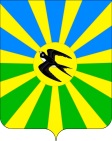 СОВЕТ НОВОСЕЛЬСКОГО СЕЛЬСКОГО ПОСЕЛЕНИЯ БРЮХОВЕЦКОГО РАЙОНАРЕШЕНИЕСОВЕТ НОВОСЕЛЬСКОГО СЕЛЬСКОГО ПОСЕЛЕНИЯ БРЮХОВЕЦКОГО РАЙОНАРЕШЕНИЕот 25.02.2021№ 68село Новое Селосело Новое СелоПРИЛОЖЕНИЕ № 1к решению СоветаНовосельского сельского поселенияБрюховецкого районаот_________________№ __«ПРИЛОЖЕНИЕ № 1к решению СоветаНовосельского сельского поселенияБрюховецкого районаот 20.11.2020 № 56Код бюджетной классификации Российской ФедерацииКод бюджетной классификации Российской ФедерацииКод бюджетной классификации Российской ФедерацииНаименование главного администратора доходов и источников финансирования дефицита местного бюджета, наименование кода поступлений в бюджет, кода экономической классификации доходовНаименование главного администратора доходов и источников финансирования дефицита местного бюджета, наименование кода поступлений в бюджет, кода экономической классификации доходовНаименование главного администратора доходов и источников финансирования дефицита местного бюджета, наименование кода поступлений в бюджет, кода экономической классификации доходовНаименование главного администратора доходов и источников финансирования дефицита местного бюджета, наименование кода поступлений в бюджет, кода экономической классификации доходовНаименование главного администратора доходов и источников финансирования дефицита местного бюджета, наименование кода поступлений в бюджет, кода экономической классификации доходовНаименование главного администратора доходов и источников финансирования дефицита местного бюджета, наименование кода поступлений в бюджет, кода экономической классификации доходовКод бюджетной классификации Российской ФедерацииКод бюджетной классификации Российской ФедерацииКод бюджетной классификации Российской ФедерацииНаименование главного администратора доходов и источников финансирования дефицита местного бюджета, наименование кода поступлений в бюджет, кода экономической классификации доходовНаименование главного администратора доходов и источников финансирования дефицита местного бюджета, наименование кода поступлений в бюджет, кода экономической классификации доходовНаименование главного администратора доходов и источников финансирования дефицита местного бюджета, наименование кода поступлений в бюджет, кода экономической классификации доходовНаименование главного администратора доходов и источников финансирования дефицита местного бюджета, наименование кода поступлений в бюджет, кода экономической классификации доходовНаименование главного администратора доходов и источников финансирования дефицита местного бюджета, наименование кода поступлений в бюджет, кода экономической классификации доходовНаименование главного администратора доходов и источников финансирования дефицита местного бюджета, наименование кода поступлений в бюджет, кода экономической классификации доходовКод бюджетной классификации Российской ФедерацииКод бюджетной классификации Российской ФедерацииКод бюджетной классификации Российской ФедерацииНаименование главного администратора доходов и источников финансирования дефицита местного бюджета, наименование кода поступлений в бюджет, кода экономической классификации доходовНаименование главного администратора доходов и источников финансирования дефицита местного бюджета, наименование кода поступлений в бюджет, кода экономической классификации доходовНаименование главного администратора доходов и источников финансирования дефицита местного бюджета, наименование кода поступлений в бюджет, кода экономической классификации доходовНаименование главного администратора доходов и источников финансирования дефицита местного бюджета, наименование кода поступлений в бюджет, кода экономической классификации доходовНаименование главного администратора доходов и источников финансирования дефицита местного бюджета, наименование кода поступлений в бюджет, кода экономической классификации доходовНаименование главного администратора доходов и источников финансирования дефицита местного бюджета, наименование кода поступлений в бюджет, кода экономической классификации доходовКод бюджетной классификации Российской ФедерацииКод бюджетной классификации Российской ФедерацииКод бюджетной классификации Российской ФедерацииНаименование главного администратора доходов и источников финансирования дефицита местного бюджета, наименование кода поступлений в бюджет, кода экономической классификации доходовНаименование главного администратора доходов и источников финансирования дефицита местного бюджета, наименование кода поступлений в бюджет, кода экономической классификации доходовНаименование главного администратора доходов и источников финансирования дефицита местного бюджета, наименование кода поступлений в бюджет, кода экономической классификации доходовНаименование главного администратора доходов и источников финансирования дефицита местного бюджета, наименование кода поступлений в бюджет, кода экономической классификации доходовНаименование главного администратора доходов и источников финансирования дефицита местного бюджета, наименование кода поступлений в бюджет, кода экономической классификации доходовНаименование главного администратора доходов и источников финансирования дефицита местного бюджета, наименование кода поступлений в бюджет, кода экономической классификации доходовАдминистратора доходов и источников финансирования дефицита местного бюджетаДоходов и источников финансирования дефицита местного бюджетаДоходов и источников финансирования дефицита местного бюджетаНаименование главного администратора доходов и источников финансирования дефицита местного бюджета, наименование кода поступлений в бюджет, кода экономической классификации доходовНаименование главного администратора доходов и источников финансирования дефицита местного бюджета, наименование кода поступлений в бюджет, кода экономической классификации доходовНаименование главного администратора доходов и источников финансирования дефицита местного бюджета, наименование кода поступлений в бюджет, кода экономической классификации доходовНаименование главного администратора доходов и источников финансирования дефицита местного бюджета, наименование кода поступлений в бюджет, кода экономической классификации доходовНаименование главного администратора доходов и источников финансирования дефицита местного бюджета, наименование кода поступлений в бюджет, кода экономической классификации доходовНаименование главного администратора доходов и источников финансирования дефицита местного бюджета, наименование кода поступлений в бюджет, кода экономической классификации доходовАдминистратора доходов и источников финансирования дефицита местного бюджетаДоходов и источников финансирования дефицита местного бюджетаДоходов и источников финансирования дефицита местного бюджетаНаименование главного администратора доходов и источников финансирования дефицита местного бюджета, наименование кода поступлений в бюджет, кода экономической классификации доходовНаименование главного администратора доходов и источников финансирования дефицита местного бюджета, наименование кода поступлений в бюджет, кода экономической классификации доходовНаименование главного администратора доходов и источников финансирования дефицита местного бюджета, наименование кода поступлений в бюджет, кода экономической классификации доходовНаименование главного администратора доходов и источников финансирования дефицита местного бюджета, наименование кода поступлений в бюджет, кода экономической классификации доходовНаименование главного администратора доходов и источников финансирования дефицита местного бюджета, наименование кода поступлений в бюджет, кода экономической классификации доходовНаименование главного администратора доходов и источников финансирования дефицита местного бюджета, наименование кода поступлений в бюджет, кода экономической классификации доходовАдминистратора доходов и источников финансирования дефицита местного бюджетаДоходов и источников финансирования дефицита местного бюджетаДоходов и источников финансирования дефицита местного бюджетаНаименование главного администратора доходов и источников финансирования дефицита местного бюджета, наименование кода поступлений в бюджет, кода экономической классификации доходовНаименование главного администратора доходов и источников финансирования дефицита местного бюджета, наименование кода поступлений в бюджет, кода экономической классификации доходовНаименование главного администратора доходов и источников финансирования дефицита местного бюджета, наименование кода поступлений в бюджет, кода экономической классификации доходовНаименование главного администратора доходов и источников финансирования дефицита местного бюджета, наименование кода поступлений в бюджет, кода экономической классификации доходовНаименование главного администратора доходов и источников финансирования дефицита местного бюджета, наименование кода поступлений в бюджет, кода экономической классификации доходовНаименование главного администратора доходов и источников финансирования дефицита местного бюджета, наименование кода поступлений в бюджет, кода экономической классификации доходов992Администрация Новосельского сельского поселения Брюховецкого районаАдминистрация Новосельского сельского поселения Брюховецкого районаАдминистрация Новосельского сельского поселения Брюховецкого района9921 13 01995 10 0000 1301 13 01995 10 0000 130Прочие доходы от оказания платных услуг (работ) получателями средств бюджетов сельских поселенийПрочие доходы от оказания платных услуг (работ) получателями средств бюджетов сельских поселенийПрочие доходы от оказания платных услуг (работ) получателями средств бюджетов сельских поселений9921 13 02065 10 0000 1301 13 02065 10 0000 130Доходы, поступающие в порядке возмещения расходов, понесенных в связи с эксплуатацией имущества сельских поселенийДоходы, поступающие в порядке возмещения расходов, понесенных в связи с эксплуатацией имущества сельских поселенийДоходы, поступающие в порядке возмещения расходов, понесенных в связи с эксплуатацией имущества сельских поселений9921 13 02995 10 0000 1301 13 02995 10 0000 130Прочие доходы от компенсации затрат бюджетов сельских поселенийПрочие доходы от компенсации затрат бюджетов сельских поселенийПрочие доходы от компенсации затрат бюджетов сельских поселений9921 14 03050 10 0000 4101 14 03050 10 0000 410Средства от распоряжения и реализации конфискованного и иного имущества, обращенного в доходы сельских поселений (в части реализации основных средств по указанному имуществу)Средства от распоряжения и реализации конфискованного и иного имущества, обращенного в доходы сельских поселений (в части реализации основных средств по указанному имуществу)Средства от распоряжения и реализации конфискованного и иного имущества, обращенного в доходы сельских поселений (в части реализации основных средств по указанному имуществу)9921 14 03050 10 0000 4401 14 03050 10 0000 440Средства от распоряжения и реализации конфискованного и иного имущества, обращенного в доходы сельских поселений (в части реализации материальных запасов по указанному имуществу)Средства от распоряжения и реализации конфискованного и иного имущества, обращенного в доходы сельских поселений (в части реализации материальных запасов по указанному имуществу)Средства от распоряжения и реализации конфискованного и иного имущества, обращенного в доходы сельских поселений (в части реализации материальных запасов по указанному имуществу)9921 14 04050 10 0000 4201 14 04050 10 0000 420Доходы от продажи нематериальных активов, находящихся в собственности сельских поселенийДоходы от продажи нематериальных активов, находящихся в собственности сельских поселенийДоходы от продажи нематериальных активов, находящихся в собственности сельских поселений9921 15 02050 10 0000 1401 15 02050 10 0000 140Платежи, взимаемые органами местного самоуправления (организациями) поселений за выполнение определенных функцийПлатежи, взимаемые органами местного самоуправления (организациями) поселений за выполнение определенных функцийПлатежи, взимаемые органами местного самоуправления (организациями) поселений за выполнение определенных функций9921 16 18050 10 0000 1401 16 18050 10 0000 140Денежные взыскания (штрафы) за нарушение бюджетного законодательства (в части бюджетов сельских поселений) Денежные взыскания (штрафы) за нарушение бюджетного законодательства (в части бюджетов сельских поселений) Денежные взыскания (штрафы) за нарушение бюджетного законодательства (в части бюджетов сельских поселений) 9921 16 25074 10 0000 1401 16 25074 10 0000 140Денежные взыскания (штрафы) за нарушение лесного законодательства на лесных участках, находящихся в собственности сельских поселенийДенежные взыскания (штрафы) за нарушение лесного законодательства на лесных участках, находящихся в собственности сельских поселенийДенежные взыскания (штрафы) за нарушение лесного законодательства на лесных участках, находящихся в собственности сельских поселений9921 16 25085 10 0000 1401 16 25085 10 0000 140Денежные взыскания (штрафы) за нарушение водного законодательства на водных объектах, находящихся в собственности сельских поселенийДенежные взыскания (штрафы) за нарушение водного законодательства на водных объектах, находящихся в собственности сельских поселенийДенежные взыскания (штрафы) за нарушение водного законодательства на водных объектах, находящихся в собственности сельских поселений9921 16 32000 10 0000 1401 16 32000 10 0000 140Денежные взыскания, налагаемые в возмещение ущерба, причиненного в результате незаконного или нецелевого использования бюджетных средств (в части бюджетов поселений)Денежные взыскания, налагаемые в возмещение ущерба, причиненного в результате незаконного или нецелевого использования бюджетных средств (в части бюджетов поселений)Денежные взыскания, налагаемые в возмещение ущерба, причиненного в результате незаконного или нецелевого использования бюджетных средств (в части бюджетов поселений)9921 16 33050 10 0000 1401 16 33050 10 0000 140Денежные взыскания (штрафы) за нарушение законодательства Российской Федерации о контрактной системе в сфере закупок товаров, работ, услуг для обеспечения государственных и муниципальных нужд для нужд сельского поселенияДенежные взыскания (штрафы) за нарушение законодательства Российской Федерации о контрактной системе в сфере закупок товаров, работ, услуг для обеспечения государственных и муниципальных нужд для нужд сельского поселенияДенежные взыскания (штрафы) за нарушение законодательства Российской Федерации о контрактной системе в сфере закупок товаров, работ, услуг для обеспечения государственных и муниципальных нужд для нужд сельского поселения9921 16 37040 10 0000 140 1 16 37040 10 0000 140 Поступления сумм в возмещение вреда, причиняемого автомобильным дорогам местного значения транспортными средствами, осуществляющим перевозки тяжеловесных и(или) крупногабаритных грузов, зачисляемые в бюджеты сельских поселений Поступления сумм в возмещение вреда, причиняемого автомобильным дорогам местного значения транспортными средствами, осуществляющим перевозки тяжеловесных и(или) крупногабаритных грузов, зачисляемые в бюджеты сельских поселений Поступления сумм в возмещение вреда, причиняемого автомобильным дорогам местного значения транспортными средствами, осуществляющим перевозки тяжеловесных и(или) крупногабаритных грузов, зачисляемые в бюджеты сельских поселений 9921 16 51040 02 0000 1401 16 51040 02 0000 140Денежные взыскания (штрафы), установленные законами субъектов Российской Федерации за несоблюдение муниципальных правовых актов, зачисляемые в бюджеты сельских поселенийДенежные взыскания (штрафы), установленные законами субъектов Российской Федерации за несоблюдение муниципальных правовых актов, зачисляемые в бюджеты сельских поселенийДенежные взыскания (штрафы), установленные законами субъектов Российской Федерации за несоблюдение муниципальных правовых актов, зачисляемые в бюджеты сельских поселений9921 16 90050 10 0000 1401 16 90050 10 0000 140Прочие поступления от денежных взысканий (штрафов) и иных сумм в возмещение ущерба, зачисляемые в бюджеты сельских поселенийПрочие поступления от денежных взысканий (штрафов) и иных сумм в возмещение ущерба, зачисляемые в бюджеты сельских поселенийПрочие поступления от денежных взысканий (штрафов) и иных сумм в возмещение ущерба, зачисляемые в бюджеты сельских поселений9921 17 01050 10 0000 1801 17 01050 10 0000 180Невыясненные поступления, зачисляемые в бюджеты сельских поселенийНевыясненные поступления, зачисляемые в бюджеты сельских поселенийНевыясненные поступления, зачисляемые в бюджеты сельских поселений9921 17 05050 10 0000 1801 17 05050 10 0000 180Прочие неналоговые доходы бюджетов сельских поселенийПрочие неналоговые доходы бюджетов сельских поселенийПрочие неналоговые доходы бюджетов сельских поселений9921 17 15030 10 0000 1501 17 15030 10 0000 150Инициативные платежи, зачисляемые в бюджеты сельских поселенийИнициативные платежи, зачисляемые в бюджеты сельских поселенийИнициативные платежи, зачисляемые в бюджеты сельских поселений9921 18 02500 10 0000 1501 18 02500 10 0000 150Поступления в бюджеты сельских поселений (перечисления из бюджетов поселений) по урегулированию расчетов между бюджетами бюджетной системы Российской Федерации по распределенным доходамПоступления в бюджеты сельских поселений (перечисления из бюджетов поселений) по урегулированию расчетов между бюджетами бюджетной системы Российской Федерации по распределенным доходамПоступления в бюджеты сельских поселений (перечисления из бюджетов поселений) по урегулированию расчетов между бюджетами бюджетной системы Российской Федерации по распределенным доходам9921 18 01520 10 0000 1501 18 01520 10 0000 150Перечисления из бюджетов сельских поселений по решениям о взыскании средств предоставленных из иных бюджетов бюджетной системы Российской ФедерацииПеречисления из бюджетов сельских поселений по решениям о взыскании средств предоставленных из иных бюджетов бюджетной системы Российской ФедерацииПеречисления из бюджетов сельских поселений по решениям о взыскании средств предоставленных из иных бюджетов бюджетной системы Российской Федерации9922 19 05000 10 0000 1502 19 05000 10 0000 150Возврат остатков субсидий и субвенций, иных межбюджетных трансфертов имеющих целевые назначения прошлых лет из бюджетов поселенийВозврат остатков субсидий и субвенций, иных межбюджетных трансфертов имеющих целевые назначения прошлых лет из бюджетов поселенийВозврат остатков субсидий и субвенций, иных межбюджетных трансфертов имеющих целевые назначения прошлых лет из бюджетов поселений9922 02 15001 10 0000 1502 02 15001 10 0000 150Дотации бюджетам сельских поселений на выравнивание бюджетной обеспеченностиДотации бюджетам сельских поселений на выравнивание бюджетной обеспеченностиДотации бюджетам сельских поселений на выравнивание бюджетной обеспеченности9922 02 15002 10 0000 1502 02 15002 10 0000 150Дотации бюджетам сельских поселений на поддержку мер по обеспечению сбалансированности бюджетовДотации бюджетам сельских поселений на поддержку мер по обеспечению сбалансированности бюджетовДотации бюджетам сельских поселений на поддержку мер по обеспечению сбалансированности бюджетов9922 02 01009 10 0000 1502 02 01009 10 0000 150Дотации бюджетам сельских поселений на поощрение достижения наилучших показателей деятельности органов местного самоуправленияДотации бюджетам сельских поселений на поощрение достижения наилучших показателей деятельности органов местного самоуправленияДотации бюджетам сельских поселений на поощрение достижения наилучших показателей деятельности органов местного самоуправления9922 02 19999 10 0000 1502 02 19999 10 0000 150Прочие дотации бюджетам сельских поселенийПрочие дотации бюджетам сельских поселенийПрочие дотации бюджетам сельских поселений9922 02 20041 10 0000 1502 02 20041 10 0000 150Субсидии бюджетам сельских поселений на строительство, модернизацию, ремонт и содержание автомобильных дорог общего пользования, в том числе дорог в поселениях (за исключением автомобильных дорог федерального значения)Субсидии бюджетам сельских поселений на строительство, модернизацию, ремонт и содержание автомобильных дорог общего пользования, в том числе дорог в поселениях (за исключением автомобильных дорог федерального значения)Субсидии бюджетам сельских поселений на строительство, модернизацию, ремонт и содержание автомобильных дорог общего пользования, в том числе дорог в поселениях (за исключением автомобильных дорог федерального значения)9922 02 20051 10 0000 1502 02 20051 10 0000 150Субсидии бюджетам сельских поселений на реализацию федеральных целевых программСубсидии бюджетам сельских поселений на реализацию федеральных целевых программСубсидии бюджетам сельских поселений на реализацию федеральных целевых программ9922 02 20077 10 0000 1502 02 20077 10 0000 150Субсидии бюджетам сельских поселений на софинансирование капитальных вложений в объекты муниципальной собственностиСубсидии бюджетам сельских поселений на софинансирование капитальных вложений в объекты муниципальной собственностиСубсидии бюджетам сельских поселений на софинансирование капитальных вложений в объекты муниципальной собственности9922 02 25519 10 0000 1502 02 25519 10 0000 150Субсидии бюджетам сельских поселений на поддержку отраслей культурыСубсидии бюджетам сельских поселений на поддержку отраслей культурыСубсидии бюджетам сельских поселений на поддержку отраслей культуры9922 02 25576 10 0000 1502 02 25576 10 0000 150Субсидии бюджетам сельских поселений на обеспечение комплексных развитий сельских территорийСубсидии бюджетам сельских поселений на обеспечение комплексных развитий сельских территорийСубсидии бюджетам сельских поселений на обеспечение комплексных развитий сельских территорий9922 02 29999 10 0000 1502 02 29999 10 0000 150Прочие субсидии бюджетам сельских поселенийПрочие субсидии бюджетам сельских поселенийПрочие субсидии бюджетам сельских поселений9922 02 35118 10 0000 1502 02 35118 10 0000 150Субвенции бюджетам сельских поселений на осуществление первичного воинского учета на территориях, где отсутствуют военные комиссариатыСубвенции бюджетам сельских поселений на осуществление первичного воинского учета на территориях, где отсутствуют военные комиссариатыСубвенции бюджетам сельских поселений на осуществление первичного воинского учета на территориях, где отсутствуют военные комиссариаты9922 02 30024 10 0000 1502 02 30024 10 0000 150Субвенции бюджетам сельских поселений на выполнение передаваемых полномочий субъектов Российской ФедерацииСубвенции бюджетам сельских поселений на выполнение передаваемых полномочий субъектов Российской ФедерацииСубвенции бюджетам сельских поселений на выполнение передаваемых полномочий субъектов Российской Федерации9922 02 3999 10 0000 1502 02 3999 10 0000 150Прочие субвенции бюджетам сельских поселенийПрочие субвенции бюджетам сельских поселенийПрочие субвенции бюджетам сельских поселений9922 02 45160 10 0000 1502 02 45160 10 0000 150Межбюджетные трансферты, передаваемые бюджетам сельских поселений для компенсации дополнительных расходов, возникших в результате решений, принятых органами власти другого уровняМежбюджетные трансферты, передаваемые бюджетам сельских поселений для компенсации дополнительных расходов, возникших в результате решений, принятых органами власти другого уровняМежбюджетные трансферты, передаваемые бюджетам сельских поселений для компенсации дополнительных расходов, возникших в результате решений, принятых органами власти другого уровня992202 45144 10 0000 150202 45144 10 0000 150Межбюджетные трансферы передаваемые бюджетам сельских поселений на комплектование книжных фондов библиотек муниципальных образованийМежбюджетные трансферы передаваемые бюджетам сельских поселений на комплектование книжных фондов библиотек муниципальных образованийМежбюджетные трансферы передаваемые бюджетам сельских поселений на комплектование книжных фондов библиотек муниципальных образований9922 02 40014 10 0000 1502 02 40014 10 0000 150Межбюджетные трансферты, передаваемые бюджетам сельских поселений из бюджетов муниципальных районов на осуществление части полномочий по решению вопросов местного значения в соответствии с заключенными соглашениямиМежбюджетные трансферты, передаваемые бюджетам сельских поселений из бюджетов муниципальных районов на осуществление части полномочий по решению вопросов местного значения в соответствии с заключенными соглашениямиМежбюджетные трансферты, передаваемые бюджетам сельских поселений из бюджетов муниципальных районов на осуществление части полномочий по решению вопросов местного значения в соответствии с заключенными соглашениями9922 02 49999 10 0000 1502 02 49999 10 0000 150Прочие межбюджетные трансферты, передаваемые бюджетам сельских поселенийПрочие межбюджетные трансферты, передаваемые бюджетам сельских поселенийПрочие межбюджетные трансферты, передаваемые бюджетам сельских поселений9922 02 90014 10 0000 1502 02 90014 10 0000 150Прочие безвозмездные поступления в бюджеты сельских поселений от федерального бюджетаПрочие безвозмездные поступления в бюджеты сельских поселений от федерального бюджетаПрочие безвозмездные поступления в бюджеты сельских поселений от федерального бюджета 9922 02 90024 10 0000 1502 02 90024 10 0000 150Прочие безвозмездные поступления в бюджеты сельских поселений от бюджетов субъектов Российской ФедерацииПрочие безвозмездные поступления в бюджеты сельских поселений от бюджетов субъектов Российской ФедерацииПрочие безвозмездные поступления в бюджеты сельских поселений от бюджетов субъектов Российской Федерации9922 02 90054 10 0000 1502 02 90054 10 0000 150Прочие безвозмездные поступления в бюджеты сельских поселений от бюджетов муниципальных районовПрочие безвозмездные поступления в бюджеты сельских поселений от бюджетов муниципальных районовПрочие безвозмездные поступления в бюджеты сельских поселений от бюджетов муниципальных районов9922 04 05000 10 0000 1502 04 05000 10 0000 150Безвозмездные поступления от негосударственных организаций в бюджеты сельских поселенийБезвозмездные поступления от негосударственных организаций в бюджеты сельских поселенийБезвозмездные поступления от негосударственных организаций в бюджеты сельских поселений9922 04 05020 10 0000 1502 04 05020 10 0000 150Поступления от денежных пожертвований, предоставляемых негосударственными организациями получателям средств бюджетов сельских поселенийПоступления от денежных пожертвований, предоставляемых негосударственными организациями получателям средств бюджетов сельских поселенийПоступления от денежных пожертвований, предоставляемых негосударственными организациями получателям средств бюджетов сельских поселений9922 04 05099 10 0000 1502 04 05099 10 0000 150Прочие безвозмездные поступления от негосударственных организаций в бюджеты сельских поселенийПрочие безвозмездные поступления от негосударственных организаций в бюджеты сельских поселенийПрочие безвозмездные поступления от негосударственных организаций в бюджеты сельских поселений9922 07 05000 10 0000 1502 07 05000 10 0000 150Прочие безвозмездные поступления в бюджеты сельских поселенийПрочие безвозмездные поступления в бюджеты сельских поселенийПрочие безвозмездные поступления в бюджеты сельских поселений9922 07 05020 10 0000 1502 07 05020 10 0000 150Поступления от денежных пожертвований, предоставленных физическими лицами, получателями средств сельских бюджетовПоступления от денежных пожертвований, предоставленных физическими лицами, получателями средств сельских бюджетовПоступления от денежных пожертвований, предоставленных физическими лицами, получателями средств сельских бюджетов9922 07 05030 10 0000 1502 07 05030 10 0000 150Прочие безвозмездные поступления в бюджеты сельских поселенийПрочие безвозмездные поступления в бюджеты сельских поселенийПрочие безвозмездные поступления в бюджеты сельских поселений9922 08 05000 10 0000 1502 08 05000 10 0000 150Перечисления из бюджетов сельских поселений (в бюджеты поселений) для осуществления возврата (зачета) излишне уплаченных или излишне взысканных сумм налогов, сборов и иных платежей, а также сумм процентов за несвоевременное осуществление такого возврата и процентов, начисленных на излишне взысканные суммыПеречисления из бюджетов сельских поселений (в бюджеты поселений) для осуществления возврата (зачета) излишне уплаченных или излишне взысканных сумм налогов, сборов и иных платежей, а также сумм процентов за несвоевременное осуществление такого возврата и процентов, начисленных на излишне взысканные суммыПеречисления из бюджетов сельских поселений (в бюджеты поселений) для осуществления возврата (зачета) излишне уплаченных или излишне взысканных сумм налогов, сборов и иных платежей, а также сумм процентов за несвоевременное осуществление такого возврата и процентов, начисленных на излишне взысканные суммы992108 04020 01 0000 110108 04020 01 0000 110ГоспошлинаГоспошлинаГоспошлина992218 05000 10 0000 150218 05000 10 0000 150Доходы бюджетов сельских поселений от возврата организациями остатков субсидий прошлых летДоходы бюджетов сельских поселений от возврата организациями остатков субсидий прошлых летДоходы бюджетов сельских поселений от возврата организациями остатков субсидий прошлых лет9922 18 05030 10 0000 150 2 18 05030 10 0000 150 Доходы бюджетов сельских поселений от возврата иными организациями остатков субсидий прошлых летДоходы бюджетов сельских поселений от возврата иными организациями остатков субсидий прошлых летДоходы бюджетов сельских поселений от возврата иными организациями остатков субсидий прошлых лет9922 18 05010 10 0000 1502 18 05010 10 0000 150Доходы бюджетов сельских поселений от возврата бюджетными учреждениями остатков субсидий прошлых летДоходы бюджетов сельских поселений от возврата бюджетными учреждениями остатков субсидий прошлых летДоходы бюджетов сельских поселений от возврата бюджетными учреждениями остатков субсидий прошлых лет9922 19 60010 10 0000 1502 19 60010 10 0000 150Возврат остатков субсидий, субвенций и иных межбюджетных трансфертов, имеющих целевое назначение, прошлых лет из бюджетов поселенийВозврат остатков субсидий, субвенций и иных межбюджетных трансфертов, имеющих целевое назначение, прошлых лет из бюджетов поселенийВозврат остатков субсидий, субвенций и иных межбюджетных трансфертов, имеющих целевое назначение, прошлых лет из бюджетов поселений805Министерство финансов Краснодарского краяМинистерство финансов Краснодарского краяМинистерство финансов Краснодарского края8051 16 18050 10 0000 1401 16 18050 10 0000 140Денежные взыскания (штрафы) за нарушение бюджетного законодательства (в части бюджетов сельских поселений)Денежные взыскания (штрафы) за нарушение бюджетного законодательства (в части бюджетов сельских поселений)Денежные взыскания (штрафы) за нарушение бюджетного законодательства (в части бюджетов сельских поселений)808Департамент финансово - бюджетного надзора Краснодарского краяДепартамент финансово - бюджетного надзора Краснодарского краяДепартамент финансово - бюджетного надзора Краснодарского края8081 16 51040 02 0000 1401 16 51040 02 0000 140Денежные взыскания (штрафы), установленные законами субъектов Российской Федерации за несоблюдение муниципальных правовых актов, зачисляемые в бюджеты сельских поселенийДенежные взыскания (штрафы), установленные законами субъектов Российской Федерации за несоблюдение муниципальных правовых актов, зачисляемые в бюджеты сельских поселенийДенежные взыскания (штрафы), установленные законами субъектов Российской Федерации за несоблюдение муниципальных правовых актов, зачисляемые в бюджеты сельских поселений816Министерство экономики Краснодарского краяМинистерство экономики Краснодарского краяМинистерство экономики Краснодарского края8161 16 33050 10 0000 1401 16 33050 10 0000 140Денежные взыскания (штрафы) за нарушение законодательства Российской Федерации о размещении заказов на поставки товаров, выполнение работ, оказание услуг для нужд сельских поселенийДенежные взыскания (штрафы) за нарушение законодательства Российской Федерации о размещении заказов на поставки товаров, выполнение работ, оказание услуг для нужд сельских поселенийДенежные взыскания (штрафы) за нарушение законодательства Российской Федерации о размещении заказов на поставки товаров, выполнение работ, оказание услуг для нужд сельских поселений902Администрация муниципального образования Брюховецкий районАдминистрация муниципального образования Брюховецкий районАдминистрация муниципального образования Брюховецкий район9021 14 06013 10 0000 4301 14 06013 10 0000 430Доходы от продажи земельных участков, государственная собственность на которые не разграничена и которые расположены в границах сельских поселенийДоходы от продажи земельных участков, государственная собственность на которые не разграничена и которые расположены в границах сельских поселенийДоходы от продажи земельных участков, государственная собственность на которые не разграничена и которые расположены в границах сельских поселений9021 11 05013 10 0000 1201 11 05013 10 0000 120Доходы, получаемые в виде арендной платы за земельные участки, государственная собственность на которые не разграничена и которые расположены в границах сельских поселений, а также средства от продажи права на заключение договоров аренды указанных земельных участков*Доходы, получаемые в виде арендной платы за земельные участки, государственная собственность на которые не разграничена и которые расположены в границах сельских поселений, а также средства от продажи права на заключение договоров аренды указанных земельных участков*Доходы, получаемые в виде арендной платы за земельные участки, государственная собственность на которые не разграничена и которые расположены в границах сельских поселений, а также средства от продажи права на заключение договоров аренды указанных земельных участков*854Министерство природных ресурсов Краснодарского краяМинистерство природных ресурсов Краснодарского краяМинистерство природных ресурсов Краснодарского края8541 16 25010 01 0000 1401 16 25010 01 0000 140Денежные взыскания (штрафы) за нарушение законодательства Российской Федерации о недрахДенежные взыскания (штрафы) за нарушение законодательства Российской Федерации о недрахДенежные взыскания (штрафы) за нарушение законодательства Российской Федерации о недрах8541 16 25020 01 0000 1401 16 25020 01 0000 140Денежные взыскания (штрафы) за нарушение законодательства Российской Федерации об особо охраняемых природных территорияхДенежные взыскания (штрафы) за нарушение законодательства Российской Федерации об особо охраняемых природных территорияхДенежные взыскания (штрафы) за нарушение законодательства Российской Федерации об особо охраняемых природных территориях8541 16 25030 01 0000 1401 16 25030 01 0000 140Денежные взыскания (штрафы) за нарушение законодательства Российской Федерации об охране и использовании животного мира Денежные взыскания (штрафы) за нарушение законодательства Российской Федерации об охране и использовании животного мира Денежные взыскания (штрафы) за нарушение законодательства Российской Федерации об охране и использовании животного мира 8541 16 25040 01 0000 1401 16 25040 01 0000 140Денежные взыскания (штрафы) за нарушение законодательства об экологической экспертизеДенежные взыскания (штрафы) за нарушение законодательства об экологической экспертизеДенежные взыскания (штрафы) за нарушение законодательства об экологической экспертизе8541 16 25050 01 0000 1401 16 25050 01 0000 140Денежные взыскания (штрафы) за нарушение законодательства в области охраны окружающей средыДенежные взыскания (штрафы) за нарушение законодательства в области охраны окружающей средыДенежные взыскания (штрафы) за нарушение законодательства в области охраны окружающей среды8541 16 25060 01 0000 1401 16 25060 01 0000 140Денежные взыскания (штрафы) за нарушение земельного законодательстваДенежные взыскания (штрафы) за нарушение земельного законодательстваДенежные взыскания (штрафы) за нарушение земельного законодательства8541 16 25074 10 0000 1401 16 25074 10 0000 140Денежные взыскания (штрафы) за нарушение лесного законодательства на лесных участках, находящихся в собственности сельских поселенийДенежные взыскания (штрафы) за нарушение лесного законодательства на лесных участках, находящихся в собственности сельских поселенийДенежные взыскания (штрафы) за нарушение лесного законодательства на лесных участках, находящихся в собственности сельских поселений8541 16 25085 10 0000 1401 16 25085 10 0000 140Денежные взыскания (штрафы) за нарушение водного законодательства, установленное на водных объектах, находящихся в собственности сельских поселенийДенежные взыскания (штрафы) за нарушение водного законодательства, установленное на водных объектах, находящихся в собственности сельских поселенийДенежные взыскания (штрафы) за нарушение водного законодательства, установленное на водных объектах, находящихся в собственности сельских поселений821Департамент имущественных отношений Краснодарского краяДепартамент имущественных отношений Краснодарского краяДепартамент имущественных отношений Краснодарского края8211 16 90020 02 0000 1401 16 90020 02 0000 140Денежные взыскания (штрафы), установленные законами субъектов Российской Федерации за несоблюдение муниципальных правовых актов, зачисляемые в бюджеты сельских поселений»Денежные взыскания (штрафы), установленные законами субъектов Российской Федерации за несоблюдение муниципальных правовых актов, зачисляемые в бюджеты сельских поселений»Денежные взыскания (штрафы), установленные законами субъектов Российской Федерации за несоблюдение муниципальных правовых актов, зачисляемые в бюджеты сельских поселений»9920 10 30100 10 0000 7100 10 30100 10 0000 710Получение кредитов от других бюджетов бюджетной системы Российской Федерации бюджетами поселений в валюте Российской ФедерацииПолучение кредитов от других бюджетов бюджетной системы Российской Федерации бюджетами поселений в валюте Российской ФедерацииПолучение кредитов от других бюджетов бюджетной системы Российской Федерации бюджетами поселений в валюте Российской Федерации9920 10 30100 10 0000 8100 10 30100 10 0000 810Погашение бюджетами поселений кредитов от других бюджетов бюджетной системы Российской Федерации бюджетами поселений в валюте Российской ФедерацииПогашение бюджетами поселений кредитов от других бюджетов бюджетной системы Российской Федерации бюджетами поселений в валюте Российской ФедерацииПогашение бюджетами поселений кредитов от других бюджетов бюджетной системы Российской Федерации бюджетами поселений в валюте Российской Федерации992010 50201 10 0000 510010 50201 10 0000 510Увеличение прочих остатков денежных средств бюджетов поселенийУвеличение прочих остатков денежных средств бюджетов поселенийУвеличение прочих остатков денежных средств бюджетов поселений992010 50201 10 0000 610010 50201 10 0000 610Уменьшение прочих остатков денежных средств бюджетов поселений»Уменьшение прочих остатков денежных средств бюджетов поселений»Уменьшение прочих остатков денежных средств бюджетов поселений»ПРИЛОЖЕНИЕ № 2к решению СоветаНовосельского сельского поселенияБрюховецкого районаот_________________№ __«ПРИЛОЖЕНИЕ № 2к решению СоветаНовосельского сельского поселенияБрюховецкого районаот 20.11.2020 № 56ПРИЛОЖЕНИЕ № 2к решению СоветаНовосельского сельского поселенияБрюховецкого районаот_________________№ __«ПРИЛОЖЕНИЕ № 2к решению СоветаНовосельского сельского поселенияБрюховецкого районаот 20.11.2020 № 56ПРИЛОЖЕНИЕ № 2к решению СоветаНовосельского сельского поселенияБрюховецкого районаот_________________№ __«ПРИЛОЖЕНИЕ № 2к решению СоветаНовосельского сельского поселенияБрюховецкого районаот 20.11.2020 № 56Код бюджетной классификацииКод бюджетной классификацииНаименование доходаНаименование доходаСумма112231 00 00000 00 0000 1101 00 00000 00 0000 110Налоговые и неналоговые доходыНалоговые и неналоговые доходы7050,01 01 02000 01 0000 1101 01 02000 01 0000 110Налог на доходы физических лицНалог на доходы физических лиц2300,01 05 03000 01 0000 1101 05 03000 01 0000 110Единый сельскохозяйственный налогЕдиный сельскохозяйственный налог1000,01 06 01000 10 0000 1101 06 01000 10 0000 110Налог на имущество физических лицНалог на имущество физических лиц300,01 06 06000 30 0000 1101 06 06000 30 0000 110Земельный налог юридических лицЗемельный налог юридических лиц400,01 06 06000 40 0000 1101 06 06000 40 0000 110Земельный налогЗемельный налог2270,81 03 02230 01 0000 1101 03 02240 01 0000 1101 03 02250 01 0000 1101 03 02260 01 0000 1101 03 02230 01 0000 1101 03 02240 01 0000 1101 03 02250 01 0000 1101 03 02260 01 0000 110Доходы от уплаты акцизов на нефтепродукты произведенные на территории Российской Федерации подлежащие распределению в консолидированные бюджеты Российской ФедерацииДоходы от уплаты акцизов на нефтепродукты произведенные на территории Российской Федерации подлежащие распределению в консолидированные бюджеты Российской Федерации779,22 00 00000 00 0000 0002 00 00000 00 0000 000Безвозмездные поступленияБезвозмездные поступления1768,32 02 35118 10 0000 1502 02 35118 10 0000 150Субвенции бюджетам поселений на осуществление первичного воинского учета на территориях, где отсутствуют военные комиссариатыСубвенции бюджетам поселений на осуществление первичного воинского учета на территориях, где отсутствуют военные комиссариаты245,32 02 30024 10 0000 1502 02 30024 10 0000 150Субвенции бюджетам поселений на выполнение передаваемых полномочий субъектов Российской ФедерацииСубвенции бюджетам поселений на выполнение передаваемых полномочий субъектов Российской Федерации3,82 02 29999 10 0000 1502 02 29999 10 0000 150Прочие субсидии бюджетам поселенийПрочие субсидии бюджетам поселений1519,2ВСЕГО ДОХОДОВ:ВСЕГО ДОХОДОВ:8818,3»ПРИЛОЖЕНИЕ № 3к решению СоветаНовосельского сельского поселенияБрюховецкого районаот ___________________№ __«ПРИЛОЖЕНИЕ № 3к решению СоветаНовосельского сельского поселенияБрюховецкого районаот 20.11.2020 № 56ПРИЛОЖЕНИЕ № 3к решению СоветаНовосельского сельского поселенияБрюховецкого районаот ___________________№ __«ПРИЛОЖЕНИЕ № 3к решению СоветаНовосельского сельского поселенияБрюховецкого районаот 20.11.2020 № 56КодНаименование доходаСумма2 02 03000 00 0000 150Субвенции от других бюджетов бюджетной системы Российской Федерации249,12 02 35118 10 0000 150Субвенции на осуществление полномочий по расчету и предоставлению межбюджетных трансфертов бюджетам поселений в форме субвенций на исполнение поселениями государственных полномочий по первичному воинскому учету на территориях, где отсутствуют военные комиссариаты245,32 02 30024 10 0000 150Субвенции на осуществление полномочий по расчету и предоставлению межбюджетных трансфертов бюджетам поселений в форме субвенций на исполнение поселениями государственных полномочий по образованию и организации деятельности административных комиссий3,82 02 00000 00 0000 150Безвозмездные поступления от других бюджетов бюджетной системы Российской Федерации1519,22 02 29999 10 0000 150Прочие субсидии бюджетам поселений1768,3»ПРИЛОЖЕНИЕ № 4к решению СоветаНовосельского сельского поселенияБрюховецкого районаот ___________ № ___«ПРИЛОЖЕНИЕ № 4к решению СоветаНовосельского сельского поселенияБрюховецкого районаот 20.11.2020 № 56№п/пНаименованиеРзПРСумма123451Всего расходов10945,82в том числе:3Общегосударственные вопросы01004786,94Функционирование высшего должностного лица субъекта Российской Федерации и муниципального образования0102910,55Функционирование Правительства Российской Федерации, высших органов исполнительной власти субъектов Российской Федерации, местных администраций01042816,36Обеспечение деятельности финансовых, налоговых и таможенных органов и органов финансового (финансово-бюджетного) надзора010618,17Резервные фонды011150,08Другие общегосударственные вопросы0113992,09Национальная оборона 0200245,310Осуществление первичного воинского учета0203245,311Национальная безопасность и правоохранительная деятельность03008,012Защита населения и территории от чрезвычайных ситуаций природного и техногенного характера, гражданская оборона03091,013Обеспечение пожарной безопасности03103,014Другие вопросы в области национальной безопасности и правоохранительной деятельности03144,015Национальная экономика04002311,416Дорожное хозяйство (дорожные фонды)04092298,417Другие вопросы в области национальной экономики041213,018Жилищно-коммунальное хозяйство05001055,019Коммунальное хозяйство0502200,020Благоустройство0503455,021Обеспечение деятельности подведомственныхучреждений0505400,022Образование070030,023Молодежная политика и оздоровление детей070730,024Культура и кинематография08001994,225Культура08011994,226Социальная политика1000415,027Пенсионное обеспечение1001400,028Социальное обеспечение населения100315,029Физическая культура и спорт110090,030Физическая культура и спорт 110190,031Обслуживание государственного и муниципального долга130010,032Обслуживание внутреннего государственного и муниципального долга130110,0»ПРИЛОЖЕНИЕ № 5к решению СоветаНовосельского сельского поселенияБрюховецкого районаот ___________ № ___«ПРИЛОЖЕНИЕ № 5к решению СоветаНовосельского сельского поселенияБрюховецкого районаот 20.11.2020 № 56НаименованиеВедРЗПРЦСРВРСуммаВСЕГО10945,8Совет Новосельского сельского поселения Брюховецкого района99118,1Общегосударственные вопросы9910118,1Поддержание устойчивого исполнения местных бюджетов991010652 3 00 0000018,1Осуществление полномочий контрольно-счетных органов сельских поселений по осуществлению внешнего муниципального финансового контроля991010652 3 00 2003050018,1Администрация Новосельского сельского поселения Брюховецкого района99210927,7Общегосударственные вопросы99201004768,8Функционирование высшего должностного лица субъекта Российской Федерации и муниципального образования9920102910,5Обеспечение деятельности главы муниципального образования992010251 0 00 00000910,5Глава муниципального образования992010251 1 00 00000910,5Расходы на обеспечение функций органов местного самоуправления992010251 1 00 00190910,5Расходы на выплаты персоналу в целях обеспечения выполнения функций муниципальными органами, казенными учреждениями992010251 1 00 00190100910,5Функционирование Правительства Российской Федерации, высших органов исполнительной власти субъектов Российской Федерации, местных администраций99201042816,3Обеспечение деятельности администрации Новосельского сельского поселения Брюховецкого района992010452 0 00 000002816,3Обеспечение функционирования администрации Новосельского сельского поселения Брюховецкого района992010452 1 00 000002785,5Расходы на обеспечение функций органов местного самоуправления992010452 1 00 001902785,5Расходы на выплату персоналу муниципальных органов992010452 1 00 001901002785,5Административные комиссии992010452 2 00 000003,8Осуществление отдельных полномочий Краснодарского края по образованию и организации деятельности административных комиссий992010452 2 00 601903,8Закупка товаров, работ и услуг для муниципальных нужд992010452 2 00 601902003,8Передача полномочий по осуществлению внутреннего муниципального финансового контроля99920104523 00 0000027,0Передача полномочий по осуществлению внутреннего муниципального финансового контроля9920104523 00 2003127,0Передача полномочий по осуществлению внутреннего муниципального финансового контроля9920104523 00 2003150027,0Резервные фонды992011150,0Обеспечение деятельности администрации Новосельского сельского поселения Брюховецкого района992011152 0 00 0000050,0Финансовое обеспечение непредвиденных расходов992011152 3 00 0000050,0Резервный фонд администрации Новосельского сельского поселения Брюховецкого района992011152 3 00 2059050,0Иные бюджетные ассигнования992011152 3 00 2059080050,0Другие общегосударственные вопросы9920113842,0Иные бюджетные ассигнования (налоги, штрафы)992011399 9 00 2002080010,0Муниципальная программа Новосельского сельского поселения «Проведения мероприятий, конкурсов, фестивалей в Новосельском сельском поселении на 2021 год»992011301 0 00 0000050,0Реализация мероприятий муниципальной программы «Проведения мероприятий, конкурсов, фестивалей в Новосельском сельском поселении на 2021 год»992011301 0 00 10070 50,0Закупка товаров, работ и услуг для муниципальных нужд992011301 0 00 1007020050,0Муниципальная программа Новосельского сельского поселения «Развитие общественных работ в Новосельском сельском поселении на 2021 год»992011302 0 00 0000016,0Реализация мероприятий муниципальной программы «Развитие общественных работ в Новосельском сельском поселении на 2021 год» 992011302 0 00 1008016,0Закупка товаров, работ и услуг для муниципальных нужд992011302 0 00 1008020016,0Муниципальная программа Новосельского сельского поселения «Развитие материально-технической базыадминистрации Новосельского сельского поселения Брюховецкого района на 2021 год»992011312 0 00 00000750,0Реализация мероприятий муниципальной программы «Развитие материально-технической базы администрации Новосельского сельского поселения Брюховецкого района на 2021 год»992011312 0 00 10090750,0Закупка товаров, работ и услуг для муниципальных нужд992011312 0 00 10090200750,0Муниципальная программа Новосельского сельского поселения «Информатизация Новосельского сельского поселения Брюховецкого района на 2021 год»992011313 0 00 00000100,0Реализация мероприятий муниципальной программы992011313 0 00 10100100,0Закупка товаров, работ и услуг для муниципальных нужд992011313 0 00 10100200100,0Муниципальная программа Новосельского сельского поселения «Формирование современной городской среды на 2018-2022 годы»992011316 0 00 0000050,0Реализация мероприятий муниципальной программы992011316 0 00 1012050,0Закупка товаров, работ и услуг для муниципальных нужд992011316 0 00 1012020050,0Муниципальная программа Новосельского сельского поселения «Об обеспечении доступности для инвалидов объектов социальной инфраструктуры Новосельского сельского поселения Брюховецкого района и беспрепятственного доступа инвалидов к информации на 2021 год»992011315 0 00 000001,0Реализация мероприятий муниципальной программы «Об обеспечении доступности для инвалидов объектов социальной инфраструктуры Новосельского сельского поселения Брюховецкого района и беспрепятственного доступа инвалидов к информации на 2021 год»992011315 0 00 10110 1,0Закупка товаров, работ и услуг для муниципальных нужд992011315 0 00 101102001,0Реализация муниципальных функций, связанных с муниципальным управление992011352 5 00 0000015,0Прочие обязательства муниципального образования992011352 5 00 1002015,0Закупка товаров, работ и услуг для муниципальных нужд992011352 5 00 10020 20015,0Национальная оборона99202245,3Мобилизационная и вневойсковая подготовка9920203245,3Поддержка устойчивого исполнения местных бюджетов992020352 6 00 00000245,3Осуществление первичного воинского учета на территориях, где отсутствуют военные комиссариаты992020352 6 00 51180245,3Расходы на выплаты персоналу муниципальных органов992020352 6 00 51180100245,3Национальная безопасность и правоохранительная деятельность99203008,0Защита населения и территории от чрезвычайных ситуаций природного и техногенного характера, гражданская оборона99203091,0Муниципальная программа Новосельского сельского поселения «Повышение безопасности дорожного движения на территории Новосельского сельского поселения на 2021 год»992030903 0 00 000001,0Реализация мероприятий по гражданской обороне, предупреждению и ликвидации последствий чрезвычайных ситуаций, стихийных бедствий и их последствий992030903 1 00 100301,0Закупка товаров, работ и услуг для муниципальных нужд992030903 1 00 100302001,0Обеспечение пожарной безопасности99203103,0Муниципальная программа Новосельского сельского поселения «Повышение безопасности дорожного движения на территории Новосельского сельского поселения на 2021 год»992031003 0 00 000003,0Реализация мероприятий по пожарной безопасности 992031003 2 00 000003,0Закупка товаров, работ и услуг для муниципальных нужд992031003 2 00 100502003,0Другие вопросы в области национальной безопасности и правоохранительной деятельности99203144,0Муниципальная программа  Новосельского сельского поселения «Повышение безопасности дорожного движения на территории Новосельского сельского поселения на 2021 год»992031403 0 00 000004,0Реализация мероприятий муниципальной целевой программы по созданию и развитию системы комплексного обеспечения жизнедеятельности поселения992031403 3 00 100501,0Закупка товаров, работ и услуг для муниципальных нужд 992031403 3 00 100502001,0Реализация мероприятий терроризма и экстремизма992031403 4 00 100401,0Закупка товаров, работ и услуг для муниципальных нужд992031403 4 00 100402001,0Реализация мероприятий противодействие коррупции992031403 5 00 100701,0Закупка товаров, работ и услуг для муниципальных нужд992031403 5 00 100702001,0Реализация мероприятий по укреплению правопорядка, профилактике правонарушений и усилению борьбы с преступностью992031403 6 00 100801,0Закупка товаров, работ и услуг для муниципальных нужд992031403 6 00 100802001,0Национальная экономика99204002311,4Дорожное хозяйство (дорожные фонды)99204092298,4Реализация мероприятий подпрограммы «Строительство, реконструкция, капитальный ремонт и ремонт автомобильных дорог общего пользования местного значения на территории Краснодарского края»992040904 0 00 S24402001617,8Ведомственная целевая программа «Ремонт автомобильных дорог местного значения на территории Новосельского сельского поселения Брюховецкого района на 2021 год»992040904 0 00 00000580,6Реализация мероприятий ведомственной целевой программы992040904 0 00 10080580,6Закупка товаров, работ и услуг для муниципальных нужд992040904 0 00 10080200580,6Муниципальная программа «Повышение безопасности дорожного движения на территории Новосельского сельского поселения на 2021 год»992040904 0 00 01000100,0Реализация мероприятий муниципальной программы992040904 0 00 10090100,0Закупка товаров, работ и услуг для муниципальных нужд992040904 0 00 10090200100,0Другие вопросы в области национальной экономики992041213,0Муниципальная программа Новосельского сельского поселения «Развитие малого и среднего предпринимательства в Новосельском сельском поселении Брюховецкого района на 2021 год» 992041205 0 00 000001,0Реализация мероприятий муниципальной целевой программы992041205 0 00 100201,0Закупка товаров, работ и услуг для муниципальных нужд992041205 0 00 100202001,0Муниципальная программа Новосельского ельского поселения «Использование и охрана земель на территории Новосельского сельского поселения Брюховецкого района на 2021 год»992041214 0 00 0000012,0Реализация мероприятий муниципальной целевой программы992041214 0 00 1001012,0Закупка товаров, работ и услуг для муниципальных нужд992041214 0 00 1001020012,0Жилищно-коммунальное хозяйство 99205001055,0Ведомственная целевая программа Новосельского сельского поселения «Развитие водоснабжения в Новосельском сельском поселении Брюховецкого района на 2021 год»992050206 0 00 00000200,0Реализация мероприятий ведомственной целевой программы992050206 0 00 10150200,0Закупка товаров, работ и услуг для муниципальных нужд992050206 0 00 10150200200,0Муниципальная программа Новосельского сельского поселения «Благоустройство территории Новосельского сельского поселения Брюховецкого районана 2021 год»992050307 0 00 00000405,0Мероприятия в области благоустройства992050307 0 00 00000200,0Уличное освещение992050307 0 00 10170200,0Закупка товаров, работ и услуг для муниципальных нужд992050307 0 00 10170200200,0Озеленение992050307 0 00 10180200,0Закупка товаров, работ и услуг для муниципальных нужд992050307 0 00 10180200200,0Организация и содержание мест захоронения992050307 0 00 101905,0Закупка товаров, работ и услуг для муниципальных нужд992050307 0 00 101902005,0Реализация инициативных проектов по вопросам благоустройства992050307 0 00 1020050,0Закупка товаров, работ и услуг для реализации инициативных проектов992050307 0 00 1020020050,0Другие вопросы в области жилищно-коммунального хозяйства9920505400,0Обеспечение деятельности подведомственных учреждений992050507 0 00 00000400,0Расходы на обеспечение деятельности (оказание услуг) муниципальных учреждений992050507 0 00 00590400,0Закупка товаров, работ и услуг для муниципальных нужд992050507 0 00 00590600400,0Образование992070030,0Муниципальная программа реализации государственной молодежной политики в Новосельском сельском поселении Брюховецкого района «Молодежь села на 2021 год»992070708 0 00 0000030,0Реализация мероприятий муниципальной целевой программы992070708 0 00 1007030,0Закупка товаров, работ и услуг для муниципальных нужд992070708 0 00 1007020030,0Культура кинематография 99208001994,2Культура99208011994,2Муниципальная программа Новосельского сельского поселения «Развитие культуры в Новосельском сельском поселении Брюховецкого района на 2021 год»992080109 0 00 000001107,0Развитие ДК992080109 1 00 00000700,0Расходы на обеспечение деятельности (оказание услуг) муниципальных учреждений992080109 1 00 00590700,0Предоставление субсидий муниципальным бюджетным, автономным учреждениям и иным некоммерческим организациям992080109 1 00 00590600700,0Развитие библиотек992080109 2 00 00000400,0Расходы на обеспечение деятельности (оказание услуг) муниципальных учреждений992080109 2 00 00590 400,0Предоставление субсидий муниципальным бюджетным, автономным учреждениям и иным некоммерческим организациям992080109 2 00 00590600400,0Закупка прочих товаров и услуг992080109 1 00 0059020030,0Развитие благоустройства992080109 3 00 00000857,2Мероприятия оказания услуг населению992080109 3 00 00590857,2Предоставление субсидий муниципальным бюджетным, автономным учреждениям и иным некоммерческим организациям992080109 3 00 00590600857,2Другие вопросы в области культуры 992080109 4 00 000007,0Прочие мероприятия в сфере культуры992080109 4 00 102207,0Социальная политика9921000415,0Пенсионное обеспечение 9921001400,0Муниципальная программа Новосельского сельского поселения «Социальная поддержка граждан и поддержкасоциально-ориентированных некоммерческих организаций Новосельского сельского поселения Брюховецкого района на 2021 год»992100110 0 00 00000400,0Подпрограмма «Пенсионное обеспечение»992100110 1 00 00000400,0Социальное обеспечение и иные выплаты населению992100110 1 00 40010300400,0Социальное обеспечение населения992100315,0Муниципальная программа Новосельского сельского поселения «Социальная поддержка граждан и поддержкасоциально-ориентированных некоммерческих организаций Новосельского сельского поселения Брюховецкого района на 2021 год»992100310 0 00 0000015,0Подпрограмма «Социальное обеспечение населения»992100310 2 00 0000015,0Мероприятия по оказанию материальной помощи гражданам, оказавшимся в трудной жизненной ситуации проживающим на территории Новосельского сельского поселения992100310 2 00 1023015,0Социальное обеспечение и иные выплаты населению992100310 2 00 1023030015,0Физическая культура и спорт992110090,0Физическая культура 992110190,0Муниципальная программа Новосельского сельского поселения «Развитие физической культуры и спорта в Новосельском сельском поселении Брюховецкого района на 2021 год» 992110111 0 00 0000020,0Реализация мероприятий муниципальной программы в области спорта и физической культуры 992110111 0 00 1024020,0Закупка товаров, работ и услуг для муниципальных нужд992110111 0 00 1024020020,0Иные выплаты, за исключением фонда оплаты труда учреждений, лицам, привлекаемым согласно законодательству для выполнения отдельных полномочий992110111 0 00 1024010070,0Обслуживание государственного и муниципального долга992130110,0Управление муниципальным долгом992130165 0 00 0000010,0Процентные платежи по муниципальному долгу992130165 0 00 1025010,0Обслуживание муниципального долга992130165 0 00 1025070010,0»ПРИЛОЖЕНИЕ № 6к решению СоветаНовосельского сельского поселенияБрюховецкого районаот ___________ № ___«ПРИЛОЖЕНИЕ № 6к решению СоветаНовосельского сельского поселенияБрюховецкого районаот 20.11.2020 № 56КодНаименование групп, подгрупп,статей, подстатей, элементов, программ (подпрограмм), кодов экономической классификации источников внутреннего финансирования дефицита бюджетаСумма123Источники внутреннего финансирования дефицита бюджета, всего2127,5000 01 03 01 00 00 0000 000Бюджетные кредиты от других бюджетов бюджетной системы Российской Федерации700,0000 01 03 01 00 00 0000 700Получение бюджетных кредитов от других бюджетов бюджетной системы Российской Федерации в валюте Российской Федерации700,0000 01 03 01 00 10 0000 710Получение кредитов от других бюджетов бюджетной системы Российской Федерации бюджетами муниципальных районов в валюте Российской Федерации700,0000 01 03 01 00 00 0000 800Погашение бюджетных кредитов, полученных от других бюджетов бюджетной системы Российской Федерации в валюте Российской Федерации0,0000 01 03 01 00 10 0000 810Погашение бюджетами муниципальных районов кредитов от других бюджетов бюджетной системы Российской Федерации в валюте Российской Федерации0,0000 01 05 00 00 00 0000 000Изменение остатков средств на счетах по учету средств бюджета1427,5,0000 01 05 00 00 00 0000 500Увеличение остатков средств бюджета-8818,3000 01 05 02 00 00 0000 500Увеличение прочих остатков средств бюджета-8818,3000 01 05 02 01 00 0000 510Увеличение прочих остатков денежных средств бюджета-8818,3000 01 05 02 01 10 0000 510Увеличение прочих остатков денежных средств местного бюджета-8818,3000 01 05 00 00 00 0000 600Уменьшение остатков средств бюджета10945,8000 01 05 02 00 00 0000 600Уменьшение прочих остатков средств бюджета10945,8000 01 05 02 01 00 0000 610Уменьшение прочих остатков денежных средств местного бюджета10945,8000 01 05 02 01 10 0000 610Уменьшение прочих остатков денежных средств местного бюджета10945,8»ПРИЛОЖЕНИЕ № 7к решению СоветаНовосельского сельского поселенияБрюховецкого районаот ______________№ __«ПРИЛОЖЕНИЕ № 7к решению СоветаНовосельского сельского поселенияБрюховецкого районаот 20.11.2020 № 56КодНаименование программыСумма123ВСЕГО5321,40100000Муниципальная программа «Проведение мероприятий, конкурсов, концертов в Новосельском сельском поселении на 2021 год»50,00200000Муниципальная программа «Развитие общественных работ в Новосельском сельском поселении на 2021 год»16,00300000Муниципальная программа «Обеспечение безопасности населения проживающего на территории Новосельского сельского поселения на 2021 год»8,00400000Ведомственная целевая программа «Ремонт автомобильных дорог местного значения Новосельского сельского поселения Брюховецкого района на 2021год»679,20500000Муниципальная программа «Развитие малого и среднего предпринимательства в Новосельском сельском поселении Брюховецкого района на 2021 год»1,00600000Ведомственная целевая программа«Развитие водоснабжения в Новосельском сельском поселении Брюховецкого района на 2021 год»400,00700000Муниципальная программа «Благоустройство территории Новосельского сельского поселения Брюховецкого района на 2021 год»1512,20800000Муниципальная программа «Молодежь села на 2021 год»30,00900000Муниципальная программа «Развитие культуры в Новосельском сельском поселении Брюховецкого района на 2021 год»1107,01000000Муниципальная программа  «Социальная поддержка граждан и поддержка социально ориентировочных некоммерческих организаций Новосельского сельского поселения  Брюховецкого района на 2021 год»415,01100000Муниципальная программа«Развитие физической культуры и спорта на 2021 год»90,01200000Ведомственная целевая программа «Развитие материально-технической базы администрации Новосельского сельского поселения Брюховецкого района на 2021 год»750,01300000Муниципальная программа«Информатизация Новосельского сельского поселения  Брюховецкого района на 2021 год»100,01400000Муниципальная программа«Повышение безопасности дорожного движения на территории Новосельского сельского поселения  на 2021 год»100,01500000Муниципальная программа«Об обеспечении доступности для инвалидов объектов социальной инфраструктуры Новосельского сельского поселения Брюховецкого района и беспрепятственного доступа инвалидов к информации на 2021 год»1,01600000Муниципальная программа«Формирование современной городской среды на 2018-2022 годы»50,01700000Муниципальная программа«Использование и охрана земель на территории Новосельского сельского поселения Брюховецкого района на 2021 год»12,0»Проект внесен:Главой Новосельскогосельского поселенияБрюховецкого районаН.В. АврашкоСоставитель проекта:Экономист администрацииНовосельского сельского поселения Брюховецкого района С.В. ГаничСогласовано:Специалист 2 категории, главный бухгалтер администрацииНовосельского сельского поселения Брюховецкого района Г.Г. Ивахненко